Verification Statement Required for Boston Medical CenterHome institutions must generate the following verification statement on behalf of a student accepted for an elective at Boston University Chobanian & Avedisian School of Medicine. Steps to Complete the Verification Statement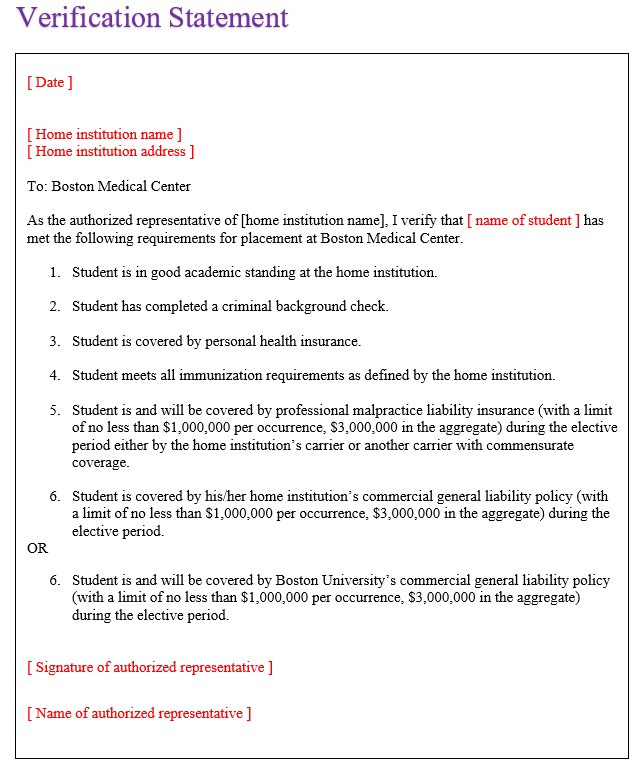 Note for item #5: if your home institution does not provide malpractice liability coverage at the level indicated, the student must show proof of commensurate coverage for you to complete this statement.Note for item #6: Use the first statement if your institution has commercial general liability coverage and the student is covered by this policy.Use the second statement if your institution does not have commercial general liability coverage. Thus, the student will be covered by Boston University’s policy. Verification Statement [ Date ][ Home institution name ][ Home institution address ]To: Boston Medical CenterAs the authorized representative of [home institution name], I verify that [ name of student ] has met the following requirements for placement at Boston Medical Center. Student is in good academic standing at the home institution.
Student has completed a criminal background check.
Student is covered by personal health insurance.
Student meets all immunization requirements as defined by the home institution.
Student is and will be covered by professional malpractice liability insurance (with a limit of no less than $1,000,000 per occurrence, $3,000,000 in the aggregate) during the elective period either by the home institution’s carrier or another carrier with commensurate coverage.
Student is covered by his/her home institution’s commercial general liability policy (with a limit of no less than $1,000,000 per occurrence, $3,000,000 in the aggregate) during the elective period.ORStudent is and will be covered by Boston University’s commercial general liability policy (with a limit of no less than $1,000,000 per occurrence, $3,000,000 in the aggregate) during the elective period.[ Signature of authorized representative ] [ Name of authorized representative ]